STEM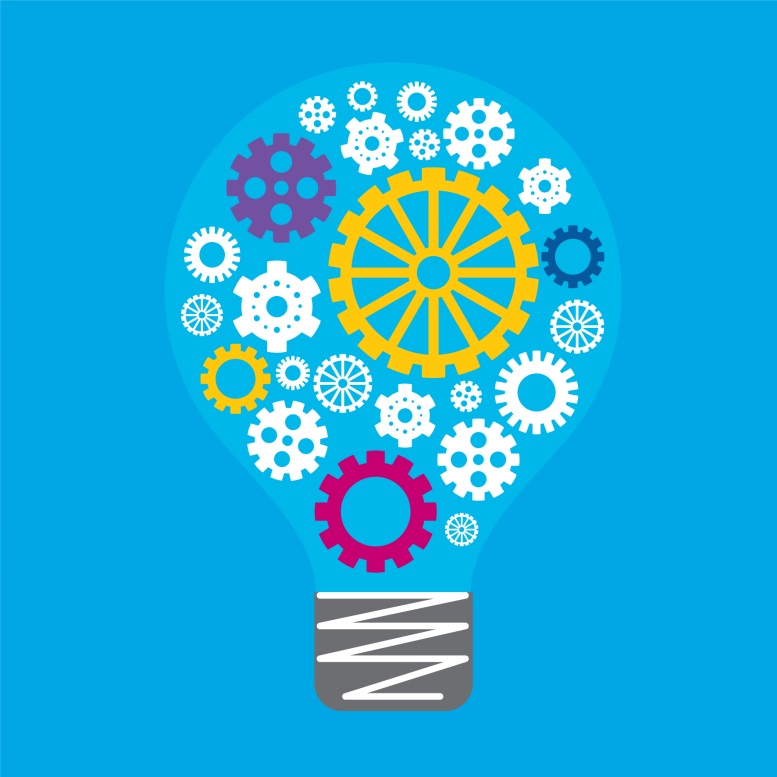 Unpacking the Content DescriptionsLevels 7–8Unpacking the content descriptions – STEMLevels 7 – 8Integrating Science and Design and Technologies (STem)Focus: Integration of content related to energy transformations with choice of materialsUnpacking the content descriptions – STEMLevels 7 – 8Integrating Digital Technologies and Mathematics (sTeM)Focus: Integration of content related to data collection and interpretation with data visualisationLearning areaScienceLearning areaDesign and TechnologiesStrandScience UnderstandingStrandTechnologies and SocietySub-strandPhysical ScienceStrandTechnologies and SocietyContent DescriptionEnergy appears in different forms including movement (kinetic energy), heat, light, chemical energy and potential energy; devices can change energy from one form to another.Content DescriptionExamine and prioritise competing factors including social, ethical, economic and sustainability considerations in the development of technologies and designed solutions to meet community needs for preferred futures.Related extract from Achievement StandardStudents investigate different forms of energy and explain how energy transfers and transformations cause change in simple systems. Related extract from Achievement StandardStudents explain factors that influence the design of solutions to meet present and future needs.Suggested focusLearning may focus on:identifying different forms energy in everyday situations; e.g. jumping on a trampoline, rolling a ball down a hillcomparing the effects of kinetic and potential energy; e.g. heat as an example of kinetic energy and gravitational potential energyinvestigating how different forms of energy can cause changes; e.g. turning on a radiodifferentiating between energy transfer and energy transformationusing energy flow diagrams to illustrate changes between different forms of energy within a systemexploring the law of conversation of energy through experimentationunderstanding energy conversions within simple systems such as a radio often result in useful energy and wasted energy.Suggested focusLearning may focus on:understanding what ethics are and how they affect the way people live and the decisions that they make brainstorming a variety of factors that can influence the selection of appropriate materials, components, tools and equipmentdefining profitability in terms of the production of a designed solutioninvestigating how various competing factors impact on design and technologiesconsidering environmental and sustainability factorsanalysing an environment to decide if it meets personal or community (may include the school) needs.Sample activities (integrating both learning areas)Developing a doorbell that is appropriate for individuals with hearing difficulties and/or appropriate for the elderly.Investigating Australia’s journey in the development of hypersonic and supersonic travel (planes)researching a scramjet and/or scramjet’s engine in terms of material use and design, particularly given that there are no moving parts and therefore, minimal wasted energy.Comparing various charging stations, including the wire-free options, for portable electronic devices and smart telephonesdeveloping an energy flow diagram to show the energy transformations occurring with the re-charging of an electronic deviceconsidering the materials used in the constructions of the charging stations.Critiquing the use of compact fluorescent globes and removal of incandescent light globesenergy efficiency comparing the two types of globes.Exploring the effects of insulating a family home in terms of minimising heat lossbenefits of using fire retardant material versus the cost of installing such material.Reviewing generation of electricity using non-renewable resources such as coal and gas with that generated by renewable resources; such as water and suninvestigating use of solar panels at a domestic and national levelconsidering the profitability and sustainability of different fuelsexamining the environmental impacts of using non-renewable versus renewable resources.Learning areaDigital TechnologiesLearning areaMathematicsStrandData and InformationStrandStatistics and ProbabilityStrandData and InformationSub-strandData representation and interpretationContent DescriptionAnalyse and visualise data using a range of software to create information, and use structured data to model objects or eventsContent DescriptionCalculate mean, median, mode and range for sets of data. Interpret these statistics in the context of dataRelated extract from Achievement StandardThey analyse and evaluate data from a range of sources to model solutions and create information.Related extract from Achievement Standard (Level 7)Students identify or calculate mean, mode, median and range for data sets, using digital technology for larger data sets.Suggested focusLearning may focus on:exploring different ways that data can be presented to produce informationlooking at various types of data, such as text, numbers and datescreating and formatting tables with a variety of different data typesvisualising data to create and/or summarise information; e.g. creating graphical representations from tables in a spreadsheetexploring the functions within a spreadsheet to organise and filter dataextracting relevant data for further analysis exploring the features of a database other than that presented in a spreadsheet.Suggested focusLearning may focus on:defining the measures of centre (mean, median and mode) and a measure of spread (range)arranging data in ascending ordercalculating the mean, median and mode for ungrouped data, with and without the use of technologydetermining the median for an even and odd number of data valuesdetermining the appropriateness between mean and median when discussing measures of centreexploring data that is bimodal and multimodalcalculating the range and interpreting it in terms of the spread; identifying an outlier that may affect the rangesummarising numerical data and drawing conclusions based on the statistics calculated.Sample activities (integrating both learning areas)Please note that the sample activities listed below can be applied to a large variety of STEM units of work. For example, as part of promoting a healthy eating program within Victorian schools, students can collect numerical data from a survey and perform relevant statistical calculations; 
e.g. the amount of money spent at the school canteen per student during lunchtime or the number of carbonated drinks brought by year 7, 8, 9, 10 11 and 12 students. Introduction to spreadsheets; e.g. column, row or cell, formula bar.Using spreadsheet software to:construct tables perform calculations such as count and sumarrange numerical data in descending and ascending orderundertake simple statistical analysis including mean (average), median, mode and rangeconvert data tables into graphical representations such as charts; e.g. bar charts, pie charts; importance of discussing the advantages and disadvantages of 3D charts as compared to 2D charts.By hand, perform calculations involving measures of centre and measure of spread on numerical data, even and odd number of data values; compare these calculations with that when using a spreadsheet software.Interpret a variety of different sets of numerical data based on the measures of centre and spread; e.g. mean or median in terms of the range, reliability of the mode as a measure of centre.Drawing conclusions from information created and represented visually.